الكلية :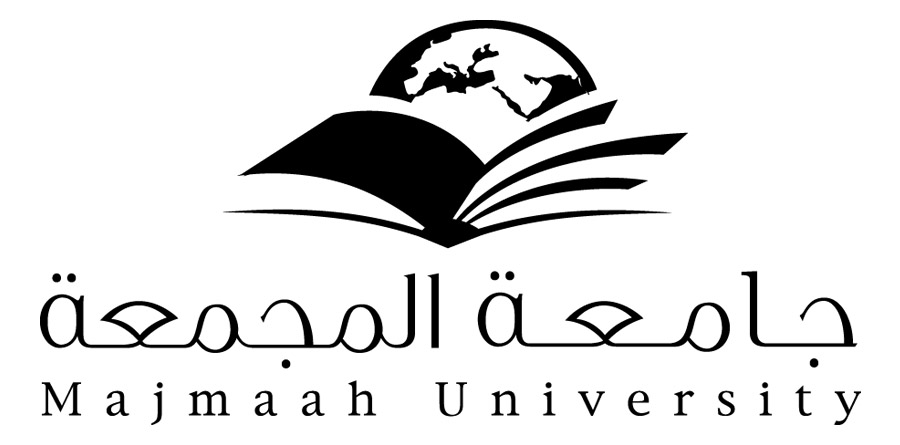 إحصائيات بعدد الطلاب وتقديراتهمللفصل الدراسي الاول     1433/1434 هـأستاذ المقرر:                                      التوقيع:اسم المقررتاريخ الاختباررقم ورمز المقررالفترةرقم الشعبةعدد الساعاتالطلاب المسجلون في المقررالطلاب المسجلون في المقررالطلاب المسجلون في المقررالطلاب المسجلون في المقررعددهممنتظمونمحرومونمنسحب أو معتذرالطلاب المنتظمونالطلاب المنتظمونالطلاب المنتظمونالطلاب المنتظمونعددهمناجحونراسبوننسبة النجاحالتقديراتالتقديراتالتقديراتالتقديراتالتقديراتالتقديراتالتقديراتالتقديراتالتقديراتأ+أب+بج+جد+دهـ